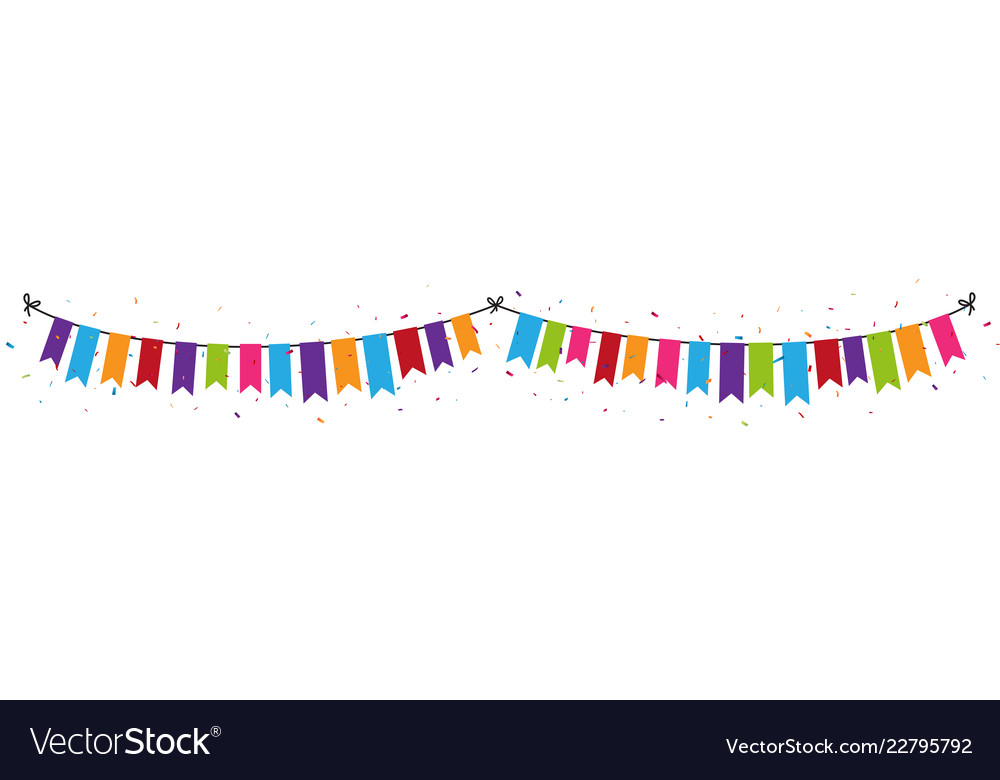 SDH DLOUHOMILOV Vás srdečně zve naMAŠKARNÍ KARNEVAL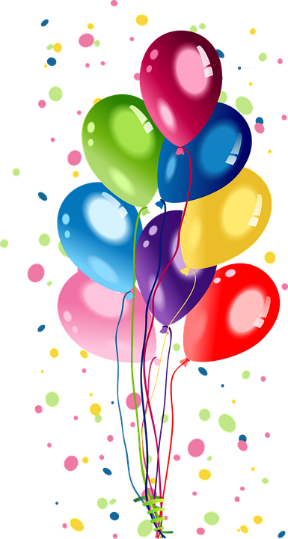 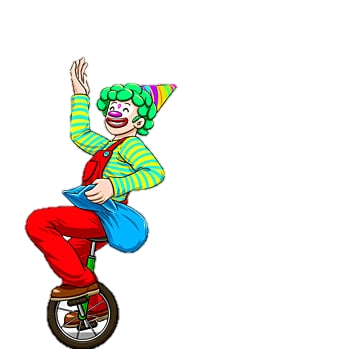 v sobotu 25. 2. 2023 v 15 hodin v místní sokolovněBohaté občerstveníDětská tombolaVstupné dobrovolnéVečer od 20:00 taneční zábava. Vstupné dobrovolné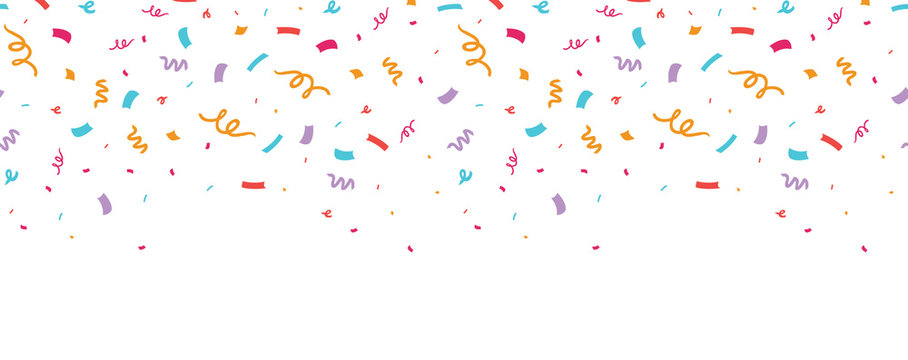 